Candy DNA and RNA Transcription ActivityPurpose: To show the basic structure of DNA and the process of RNA TranscriptionAssign a colour of gummy bear to each nitrogen base:Adenine= ______________________		Thymine= ______________________Uracil= ______________________Cytosine= ______________________		Guanine= ______________________What do the red Twizzler’s represent? ______________________________________What do the black Twizzler’s represent? ______________________________________DNA ConstructionChoose six nitrogen bases to be on your LEADING STRAND of your DNA.Match the bases that will be in your LAGGING STRAND.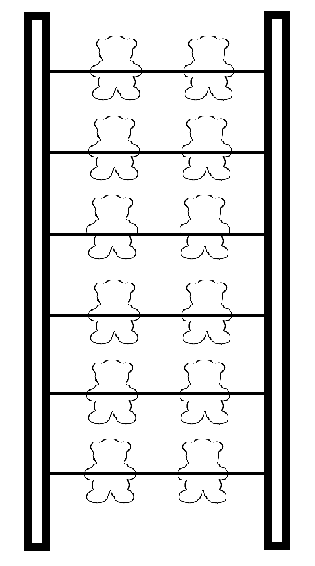 	____________	______________	____________	______________	____________	______________	____________	______________	____________	______________	____________	______________Build your DNA using the candy				Translation“Unzip” your DNA into the two strands.Make the RNA copy of the DNA by building a your RNA to match and fit onto the Leading Strand of DNA.LEADING STRAND  of DNA				MATCHING RNA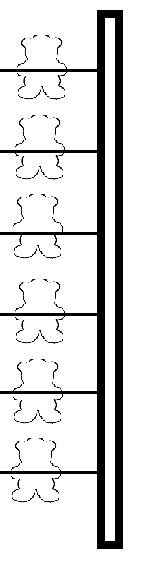 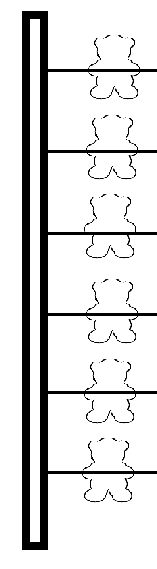 	________	___________	________	___________	________	___________	________	___________	________	___________	________	___________Follow Up QuestionsWhat is the function of DNA?For each of the following sequences, fill in either the DNA or the mRNA sequence that has been left blank. DNA				___mRNA	A   U   G      A   C   U      A   G   C      U   G   G      G   G   G      U   A   U      U   A   C      U  2.	DNA	T   A   C      C   G   C      T   C   C      G   C   C     G   T   C      G   A   C      A   A   T       A   C   C      	mRNA				_What are two differences between RNA and DNA?Where is DNA found in the cell?  				Where does RNA travel in the cell?  				 What are the steps of transcription?